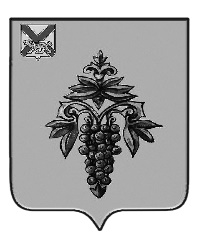 ДУМА ЧУГУЕВСКОГО МУНИЦИПАЛЬНОГО ОКРУГАР  Е  Ш  Е  Н  И  ЕПорядок размещения сведений о доходах, расходах, об имуществе и обязательствах имущественного характера лиц, замещающих муниципальные должности, должности муниципальной службы в органах местного самоуправления Чугуевского муниципального округа и членов их семей, а также сведений о доходах, об имуществе и обязательствах имущественного характера лиц, замещающих должности руководителей муниципальных учреждений Чугуевского муниципального округа и членов их семей в информационно-телекоммуникационной сети «Интернет» и предоставления этих сведений общероссийским средствам массовой информации для опубликованияПринято Думой Чугуевского муниципального округа«26» февраля 2021 годаСтатья 1.Утвердить прилагаемый «Порядок размещения сведений о доходах, расходах, об имуществе и обязательствах имущественного характера лиц, замещающих муниципальные должности, должности муниципальной службы в органах местного самоуправления Чугуевского муниципального округа и членов их семей, а также сведений о доходах, об имуществе и обязательствах имущественного характера лиц, замещающих должности руководителей муниципальных учреждений Чугуевского муниципального округа и членов их семей в информационно-телекоммуникационной сети «Интернет» и предоставления этих сведений общероссийским средствам массовой информации для опубликования».Статья 2. Настоящее решение вступает в силу со дня его официального опубликования. «01» марта 2021г.№ 162 – НПА УТВЕРЖДЕНрешением Думы Чугуевского муниципального округаот «01» марта 2021  № 162-НПАПОРЯДОК размещения сведений о доходах, расходах, об имуществе и обязательствах имущественного характера лиц, замещающих муниципальные должности, должности муниципальной службы в органах местного самоуправления Чугуевского муниципального округа и членов их семей, а также сведений о доходах, об имуществе и обязательствах имущественного характера лиц, замещающих должности руководителей муниципальных учреждений Чугуевского муниципального округа и членов их семей в информационно-телекоммуникационной сети «Интернет» и предоставления этих сведений общероссийским средствам массовой информации для опубликованияОбщие положения1. Настоящий Порядок разработан в соответствии с федеральными законами от 25 декабря 2008 года № 273-ФЗ «О противодействии коррупции», от 02 марта 2007 года № 25-ФЗ «О муниципальной службе в Российской Федерации», Указом Президента Российской Федерации от 08 июля 2013 года № 613 «Вопросы противодействия коррупции», Законом Приморского края от 04 июня 2007 года № 82-КЗ «О муниципальной службе в Приморском крае», Уставом Чугуевского муниципального округа и устанавливает требования к размещению сведений о доходах, расходах, об имуществе и обязательствам имущественного характера лиц, замещающих муниципальные должности, должности муниципальной службы органов местного самоуправления Чугуевского муниципального округа, замещение которых влечет за собой размещение таких сведений, а также сведений о доходах, об имуществе и обязательствах имущественного характера лиц, замещающих должности руководителей муниципальных учреждений Чугуевского муниципального округа, замещение которых влечет за собой размещение таких сведений, их супруг (супругов) и несовершеннолетних детей (далее - сведения) в информационно-телекоммуникационной сети Интернет на официальном сайте Чугуевского муниципального округа (далее - официальный сайт) и предоставлению этих сведений общероссийским средствам массовой информации (далее - средства массовой информации) для опубликования в связи с их запросами, если федеральными законами не установлен иной порядок размещения указанных сведений и (или) их предоставления общероссийским средствам массовой информации для опубликования. 2. На официальном сайте размещаются и предоставляются средствам массовой информации для опубликования следующие сведения о доходах, расходах, об имуществе и обязательствах имущественного характера лиц, замещающих муниципальные должности, должности муниципальной службы, их супруг (супругов) и несовершеннолетних детей, а также сведения о доходах, об имуществе и обязательствах имущественного характера лиц, замещающих должности руководителей муниципальных учреждений, их супруг (супругов) и несовершеннолетних детей:а) перечень объектов недвижимого имущества, принадлежащих лицам, замещающих муниципальные должности, должности муниципальной службы, должности руководителей муниципальных учреждений, их супругам и несовершеннолетним детям на праве собственности или находящихся в их пользовании, с указанием вида, площади и страны расположения каждого из таких объектов;б) перечень транспортных средств, с указанием вида и марки, принадлежащих на праве собственности лицам, замещающих муниципальные должности, должности муниципальной службы, должности руководителей муниципальных учреждений, их супругам и несовершеннолетним детям;в) декларированный годовой доход лиц, замещающих муниципальные должности, должности муниципальной службы, должности руководителей муниципальных учреждений, их супругам и несовершеннолетним детям;г) сведения об источниках получения средств, за счет которых совершены сделки (совершена сделка) по приобретению земельного участка, другого объекта недвижимого имущества, транспортного средства, ценных бумаг (долей участия, паев в уставных (складочных) капиталах организаций), цифровых финансовых активов, цифровой валюты, если общая сумма таких сделок (сумма такой сделки) превышает общий доход лиц, замещающих муниципальные должности, должности муниципальной службы, должности руководителей муниципальных учреждений, их супругам за три последних года, предшествующих отчетному периоду.3. В размещаемых на официальном сайте и предоставляемых общероссийским средствам массовой информации для опубликования сведениях о доходах, расходах, об имуществе и обязательствах имущественного характера запрещается указывать:а) иные сведения (кроме указанных в пункте 2 настоящего Порядка) о доходах лиц, замещающих муниципальные должности, должности муниципальной службы, должности руководителей муниципальных учреждений, их супруг (супругов) и несовершеннолетних детей, об имуществе, принадлежащем на праве собственности названным лицам, и об их обязательствах имущественного характера;б) персональные данные супруг (супругов), детей и иных членов семьи лиц, замещающих муниципальные должности, должности муниципальной службы, должности руководителей муниципальных учреждений;в) данные, позволяющие определить место жительства, почтовый адрес, телефон и иные индивидуальные средства коммуникации лиц, замещающих муниципальные должности, должности муниципальной службы, должности руководителей муниципальных учреждений, их супруг (супругов), детей и иных членов семьи;г) данные, позволяющие определить местонахождение объектов недвижимого имущества, принадлежащих лицам, замещающих муниципальные должности, должности муниципальной службы, должности руководителей муниципальных учреждений, их супругам, детям, иным членам семьи на праве собственности или находящихся в их пользовании;д) информацию, отнесенную к государственной тайне или являющуюся конфиденциальной.4. Сведения о доходах, расходах, об имуществе и обязательствах имущественного характера, указанные в пункте 2 настоящего Порядка, за весь период замещения указанными лицами должностей, замещение которых влечет за собой размещение указанных сведений, находятся на официальном сайте и ежегодно обновляются в течение 14 рабочих дней со дня истечения срока, установленного для их подачи.5. Размещение на официальном сайте сведений о доходах, расходах, об имуществе и обязательствах имущественного характера, указанных в пункте 2 настоящего Порядка, представленных лицами, замещающие муниципальные должности, должности муниципальной службы, должности руководителей муниципальных учреждений, обеспечивается кадровыми службами органов местного самоуправления Чугуевского муниципального округа (далее – кадровая служба органов МСУ).5.1. Сведения размещаются:а) без ограничения доступа к ним третьих лиц;б) в табличной форме согласно приложениям № 1, № 2 к настоящему Порядку, в гипертекстовом формате и (или) в виде приложенных файлов в одном или нескольких из следующих форматов: .DOC, .DOCX, .EXCEL, .RTF. При этом должна быть обеспечена возможность поиска по тексту файла и копирования фрагментов текста.5.2. Сведения размещаются в одном (едином) файле в виде таблицы либо в виде файлов.5.3. Не допускается:размещение на официальном сайте заархивированных сведений (формат .rar, .zip), сканированных документов;размещение на официальном сайте сведений за предыдущий трехлетний период в разных форматах;использование на официальном сайте форматов, требующих дополнительного распознавания;установление кодов безопасности для доступа к сведениям о доходах, расходах, об имуществе и обязательствах имущественного характера;запрашивание фамилии и инициалов лица, указанного в пункте 1 настоящего Порядка, для предоставления доступа к размещенным о нем сведениям, запрашивание любых сведений у лица, осуществляющего доступ к размещенным сведениям.5.4. Размещенные на официальном сайте сведения, в том числе за предшествующие годы:а) не подлежат удалению;б) находятся в открытом доступе (размещены на официальном сайте) в течение всего периода замещения лицом, указанным в пункте 1 настоящего Порядка, должности, замещение которой влечет за собой размещение таких сведений на сайте, если иное не установлено законодательством Российской Федерации.5.5. При представлении лицом, указанным в пункте 1 настоящего Порядка, уточненных сведений соответствующие изменения вносятся в сведения, размещенные на официальном сайте не позднее 14 рабочих дней после окончания срока, установленного для представления уточненных сведений.5.6. В случае поступления, а также перевода лица, указанного в пункте 1 настоящего Порядка, на службу (работу) в другой орган местного самоуправления, другое муниципальное учреждение размещенные ранее сведения о его доходах, расходах, об имуществе и обязательствах имущественного характера, а также сведения о доходах, расходах, об имуществе и обязательствах имущественного характера его супруги (супруга) и несовершеннолетних детей за все предшествующие периоды подлежат размещению на официальном сайте путем перемещения в соответствующий раздел официального сайта.5.7. Получение сведений за предшествующие периоды осуществляется посредством копирования ранее размещенных сведений с соответствующего раздела органа местного самоуправления на официальном сайте.5.8. Размещение по новому месту службы (работы) сведений о доходах, расходах, об имуществе и обязательствах имущественного характера лиц, указанных в пункте 1 настоящего Порядка, и сведений о доходах, расходах, об имуществе и обязательствах имущественного характера их супруг (супругов) и несовершеннолетних детей осуществляется в соответствии с настоящим Порядком. При этом делается отметка о том, что данное лицо поступило на службу (работу) в отчетном году, а также указывается ссылка на страницу раздела официального сайта, с которой взяты ранее размещенные сведения.5.9. В случае ликвидации органа местного самоуправления, муниципального учреждения, в котором лица, указанные в пункте 1 настоящего Порядка, ранее замещали (занимали) должности, положения, установленные пунктами 5.7 - 5.8 настоящего Порядка, не применяются.6. Кадровые службы органов МСУ:а) в течение трех рабочих дней со дня поступления запроса от общероссийского средства массовой информации сообщают о нем лицу, замещающему муниципальную должность, должность муниципальной службы, должность руководителя муниципального учреждения, в отношении которого поступил запрос;б) в течение семи рабочих дней со дня поступления запроса от общероссийского средства массовой информации обеспечивают предоставление ему сведений, указанных в пункте 2 настоящего Порядка, в том случае, если запрашиваемые сведения отсутствуют на официальном сайте.7. Работники кадровых служб органов МСУ, обеспечивающие размещение сведений о доходах, расходах, об имуществе и обязательствах имущественного характера на официальном сайте и их представление общероссийским средствам массовой информации для опубликования, несут в соответствии с законодательством Российской Федерации ответственность за несоблюдение настоящего Порядка, а также за разглашение сведений, отнесенных к государственной тайне или являющихся конфиденциальными.Приложение № 1к Порядкуразмещения сведений о доходах, расходах, об имуществе и обязательствах имущественного характера лиц, замещающих муниципальные должности, должности муниципальной службы в органах местного самоуправления Чугуевского муниципального округа и членов их семей, а также сведений о доходах, об имуществе и обязательствах имущественного характера лиц, замещающих должности руководителей муниципальных учреждений Чугуевского муниципального округа и членов их семей в информационно-телекоммуникационной сети «Интернет» и предоставления этих сведений общероссийским средствам массовой информации для опубликованияФормаСВЕДЕНИЯо доходах, расходах, об имуществе и обязательствах имущественного характера______________________________________________________________________________________________________________________________________________________(полное наименование занимаемой муниципальной должности,должности муниципальной службы)и членов его семьи за период с 1 января 20_ г. по 31 декабря 20_ г.    --------------------------------    <*>  -  в  случае  если  в отчетном периоде лицу, указанному в пункте 1настоящего  Положения,  по  месту  службы (работы) предоставлены (выделены) средства  на приобретение (строительство) жилого помещения, данные средства суммируются с декларированным годовым доходом, а также указываются отдельно в настоящей графе.    <**>  -  сведения  указываются, если сумма сделки превышает общий доход лица,  указанного  в пункте 1 настоящего Положения, и его супруги (супруга) за три последних года, предшествующих совершению сделки.                       ______________________________________ ________________                         (подпись лица, представившего сведения)             /Ф.И.О./______           _______________________________________ ________________(Дата)               (подпись кадрового работника)                              /Ф.И.О./Приложение № 2к Порядкуразмещения сведений о доходах, расходах, об имуществе и обязательствах имущественного характера лиц, замещающих муниципальные должности, должности муниципальной службы в органах местного самоуправления Чугуевского муниципального округа и членов их семей, а также сведений о доходах, об имуществе и обязательствах имущественного характера лиц, замещающих должности руководителей муниципальных учреждений Чугуевского муниципального округа и членов их семей в информационно-телекоммуникационной сети «Интернет» и предоставления этих сведений общероссийским средствам массовой информации для опубликованияФормаСведенияо доходах, об имуществе и обязательствах имущественногохарактера руководителя муниципального учреждения_____________________________________________________,(наименование муниципального учреждения)а также о доходах, об имуществе и обязательствах имущественногохарактера его супруги (супруга), несовершеннолетних детейза период с 1 января 20_ г. по 31 декабря 20_ г.    --------------------------------    <*>  -  фамилия и инициалы супруги (супруга) и несовершеннолетних детей не указываются.    <**> - уточнения "сын" или "дочь" не предусмотрены.                               _______________________________________ ________________                               (подпись лица, представившего сведения)          /Ф.И.О./__________           _______________________________________ ________________  (Дата)                  (подпись кадрового работника)                           /Ф.И.О./Глава Чугуевского муниципального округаР.Ю. Деменев№ п/пФамилия и инициалы лица, чьи сведения размещаютсяДолжностьОбъекты недвижимости, находящиеся в собственностиОбъекты недвижимости, находящиеся в собственностиОбъекты недвижимости, находящиеся в собственностиОбъекты недвижимости, находящиеся в собственностиОбъекты недвижимости, находящиеся в пользованииОбъекты недвижимости, находящиеся в пользованииОбъекты недвижимости, находящиеся в пользованииТранспортные средства (вид, марка)Декларированный годовой доход <*> (руб.)Сведения об источниках получения средств, за счет которых совершена сделка <**> (вид приобретенного имущества, источники)№ п/пФамилия и инициалы лица, чьи сведения размещаютсяДолжностьвид объектавид собственностиплощадь (кв. м)страна расположениявид объектаплощадь (кв. м)страна расположенияТранспортные средства (вид, марка)Декларированный годовой доход <*> (руб.)Сведения об источниках получения средств, за счет которых совершена сделка <**> (вид приобретенного имущества, источники)123456789101112131Супруг (супруга)Несовершеннолетний ребенок2Супруг (супруга)Несовершеннолетний ребенок№ п/пФамилия и инициалы руководителя краевого государственного учрежденияОбъекты недвижимости, находящиеся в собственностиОбъекты недвижимости, находящиеся в собственностиОбъекты недвижимости, находящиеся в собственностиОбъекты недвижимости, находящиеся в собственностиОбъекты недвижимости, находящиеся в пользованииОбъекты недвижимости, находящиеся в пользованииОбъекты недвижимости, находящиеся в пользованииТранспортные средства (вид, марка)Декларированный годовой доход (руб.)№ п/пФамилия и инициалы руководителя краевого государственного учреждениявид объектавид собственностиплощадь (кв. м)страна расположениявид объектаплощадь (кв. м)страна расположенияТранспортные средства (вид, марка)Декларированный годовой доход (руб.)12345678910111Супруг (супруга) <*>Несовершеннолетний ребенок <**>